ЗАЯВЛЕНИЕоб обеспечении бесплатным проездом на городском, пригородном транспорте, в сельской местности на внутрирайонном транспорте (кроме такси)в Администрацию городского округа город Стерлитамак Республики Башкортостанот ___________________________________________________________________________(Фамилия, имя, отчество (при наличии)__________________________________________________________Реквизиты основного документа, удостоверяющего  личность:_________________________________________________________________________________________________________________________________________________(указывается наименование документа, номер, кем и когда выдан)Адрес места жительства (пребывания):__________________________________________________________________________________________Адрес электронной почты (при наличии):______________________________Адрес почтового отправления:______________________________Номер контактного телефона:_____________________________Я, ____________________________________________________________________,                                                           (Фамилия, имя, отчество (при наличии) заявителя)документ, удостоверяющий личность:_________________________________________________________________________________________________________________________,                                   (серия, номер, когда и кем выдан)зарегистрирован(а) по месту жительства (месту пребывания) по адресу:_____________________________________________________________________________________________________________________________________________________________________________,место проживания:______________________________________________________________,номер телефона, адрес электронной почты:_______________________________________________________________________________________________________________________,(указывается при наличии)являюсь                     ребенком-сиротой или ребенком, оставшимся без попечения родителей,                    лицом из числа детей-сирот и детей, оставшихся без попечения родителей,      лицом, потерявшим в период обучения обоих родителей или единственного   родителя,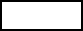             прошу обеспечить бесплатным проездом на городском, пригородном транспорте, в сельской местности на внутрирайонном транспорте (кроме такси)______________________________________________________________________________,(Фамилия, Имя, Отчество (при наличии)______________________________________________________________________________,(число, месяц и год рождения)документ, удостоверяющий личность:______________________________________________________________________________,__________________________________________________________________________,                                   (серия, номер, когда и кем выдан)зарегистрирован(а) по месту жительства (месту пребывания) по адресу:_____________________________________________________________________________________________________________________________________________________________________________,место проживания:______________________________________________________________, в связи с тем, что обучаюсь по очной форме обучения по основным профессиональным образовательным программам и (или) по программам профессиональной подготовки по профессиям рабочих, должностям служащих за счет средств бюджета Республики Башкортостан или местных бюджетов в образовательной организации:_______________________________________________________________________________(наименование образовательной организации)____________________________________________________________________________________________________________________________________________________________________________________________________________________________________________.(срок обучения)К заявлению прилагаю следующие документы:1.2.3.Я, ______________________________________________________________________,                                                           (Фамилия, имя, отчество (при наличии) заявителя)даю согласие на обработку и использование моих персональных данных, содержащих в настоящем заявлении и в предоставленных мною документах.Я предупрежден(на) об ответственности за предоставление недостоверных либо искаженных сведений.Социальную транспортную карту желаю получить (выбрать нужное:     непосредственно при личном обращении в администрацию муниципального района (городского округа) Республики Башкортостан за получением результата государственной услуги; в образовательной организации по месту обучения._______________________(подпись, дата)